Самостоятельная двигательная деятельность  ежедневно, совместно с воспитателем и под руководством воспитателя в помещении и на свежем воздухе;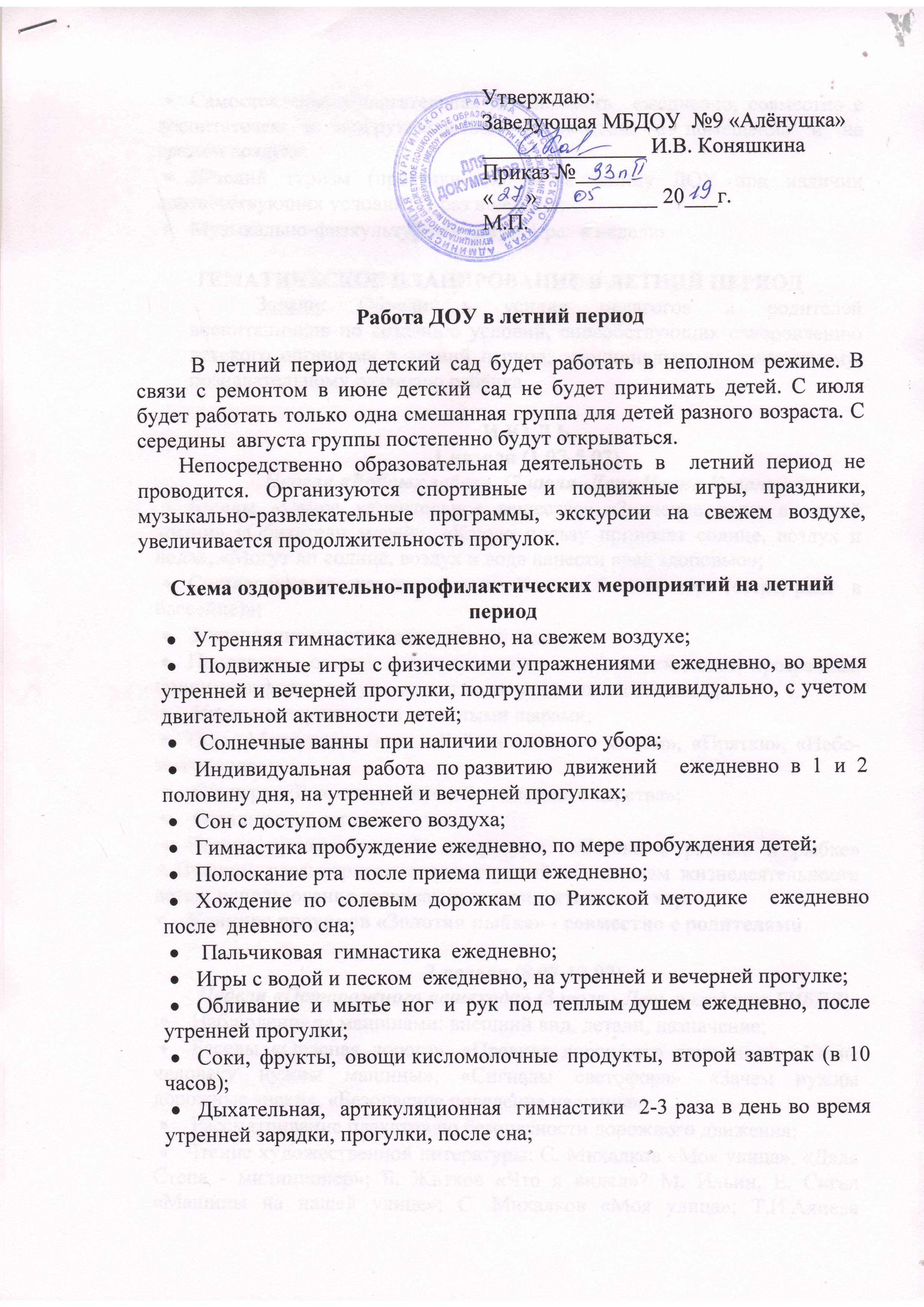 Детский туризм (прогулки-походы за границу ДОУ при наличии соответствующих условий)  1 раз в неделю;Музыкально-физкультурный досуг  1 раз в неделю.ТЕМАТИЧЕСКОЕ ПЛАНИРОВАНИЕ В ЛЕТНИЙ ПЕРИОДЗадачи: Объединить усилия педагогов и родителей воспитанников по созданию условий, способствующих оздоровлению детского организма в летний период; эмоциональному, личностному, познавательному развитию ребёнка.И Ю Л Ь1 неделя (1.07-5.07)Неделя «Водных забав». (7 июля -День Ивана Купалы)Беседы «Самое удивительное вещество», «Значение воды в нашей жизни», «Обитатели морей», «Какую пользу приносят солнце, воздух и вода», «Могут ли солнце, воздух и вода нанести вред здоровью»;Составление рассказов с детьми «Когда я был на море (озере, реке  в бассейне)»;Закрепление правил поведения на воде;Проведение опытов и экспериментов с водой (жидкость, прозрачная, принимает форму сосуда, может быть в разных состояниях); Игры с воздушными и мыльными шарами;П/и: «Море волнуется», «Чей дальше» - с мячом», «Прятки», «Небо-земля-вода»; С/р игра: «В гостях у жителей подводного царства»; Отгадывание загадок по теме;Чтение художественной литературы: «Сказка о рыбаке и рыбке» А.Пушкин, рассматривание иллюстраций по основам жизнедеятельности детей; использование развивающих и дидактических игр.Конкурс рисунков «Золотая рыбка» - совместно с родителями.2 неделя (8.07-12.07)Неделя «Осторожного пешехода» (3 июля - День рождения ГИБДД) Наблюдение за машинами: внешний вид, детали, назначение; Беседы «Опасная дорога», «Правила дорожного движения», «Какие человеку нужны машины», «Сигналы светофора», «Зачем нужны дорожные знаки», «Безопасное поведение на улице»; Рассматривание плакатов по безопасности дорожного движения;Чтение художественной литературы: С. Михалков «Моя улица», «Дядя Степа - милиционер»; Б. Житков «Что я видел»? М. Ильин, Е. Сигал «Машины на нашей улице»; С. Михалков «Моя улица»; Т.И.Алиева «Ехали медведи», «Дорожная азбука», А.Иванов «Как неразлучные друзья дорогу переходили», С. Михалков «Моя улица», «Я иду через дорогу» и др.;Д/и: «Подбери колесо для машины», «На чем я путешествую», «Говорящие знаки», «Кому что нужно»; П/и: «Светофор»; «Цветные автомобили» и др.; С/ролевые  игры: «Гараж»; «В автобусе»; «Путешествие»;Строительные игры: «Гараж»; «Новый район города»; «Пассажирские остановки», «Различные виды дорог»;Рисование: «Запрещающие знаки на дороге», «Гараж», «Наш город», «Перекресток»;Проигрывание ситуаций по ПДД.Физкультурное развлечение по ПДД 3 неделя  (15.07-19.07)Неделя «Маленьких строителей»Рассказ воспитателя о труде строителя, строительные инструменты, строительные специальности, строительная техника;Экскурсия (рассматривание домов, сравнение их по высоте, назначению, дине, материалам и т.п.);Драматизация сказки «Три поросенка», кукольный спектакль «Теремок»;Строительство из кубиков, лего-конструктора;Игра с мячом «Строительные специальности»; игры с песком «Песочная страна»;Рисование «Дом, в котором я живу», «Мост моей мечты»;Сюжетно-ролевые игры «Наша стройка», «Стройплощадка»;Просмотр видео файлов  со строительной техникой и атрибутами;Создание детского сада мечты (совместная деятельность, лепка). Конкурс Постройки городов и замков из песка «песчаная Планета4неделя(22.07-26.07)Неделя «Цветочных чудес»Беседы: «Почему лето называют красным», «Летние развлечения», «О цветущих растениях»;Рассматривание иллюстраций;Изготовление цветов из бумаги (способом оригами);Экскурсия на цветник;Уход за цветами на клумбе;Чтение стихов, отгадывание загадок о лете;Аппликация «Летний денек» (обрывание);Рисование «Что нам лето дарит?».Развлечение «День рождения феи Цветов»А В Г У С Т1 неделя(29.07-02.08)Неделя «Здоровья» Беседы и другие формы работы о пользе движений, правильном питании, здоровье и болезнях, беседа «Витамины-наши друзья», «Кто в детском саду заботится о здоровье детей?»; Индивидуальная работа по физической культуре;Игры с песком и водой;Рисование: «Витаминки»;Экскурсия в медицинский кабинет;Чтение: «Воспаление хитрости» А. Милн, «Прививка» С. Михалков, «Чудесные таблетки», «Айболит» К.Чуковский;Рассматривание иллюстраций: «Профессия врач»; «Овощи», «Фрукты»; «О спорте»;Сюжетно-ролевая  игра «Больница», «В поликлинике», «Аптека»;Путешествие в страну здоровья. День подвижных игр.Физкультурный праздник: «Путешествие в Спортландию».2 неделя (5.08-09.08)Неделя «Юного эколога»Беседы с детьми на тему: «Красная книга», «Природа летом», «Животные и птицы летом», «Охрана природы» и т.д.;Экологические викторины «Знатоки природы», «Деревья и птицы вокруг нас»;Загадки старичка – Лесовичка;Рассматривание энциклопедий, книг с рисунками о природе, иллюстраций, обучающих картинок;Подвижные игры: «Перелет птиц», «Коршун и наседка», «Совушка» и др.;Ручной труд «Подарим книге вторую жизнь – спасем одно дерево»;Чтение стихотворений о природе, животных, растениях, птиц;Дидактические игры: «Птицы, рыба, зверь», «Кто, где живет?»;Настольно-печатные игры:  «Животные», «Птицы», «Рыбы»;Изготовление поделок из природного материала «Природные фантазии»;Рисование  «Мой любимый домашний питомец».Конкурс - рисование мелками на асфальте  «Краски лета», «Летний пейзаж».3 неделя (12.08-16.08)Неделя «Добрых дел»Напомнить детям правила вежливого поведения: беседы: «Кто и зачем придумал правила поведения», «Как вы помогаете взрослым», «Мои хорошие поступки», «Кто людям добра желает, тот сам его добывает»; рассуждение «Про кого говорят: «У него доброе сердце?»; Рассматривание сюжетных картинок «Хорошо-плохо»;Чтение художественной литературы: «Что такое хорошо и что такое плохо» В. Маяковский; «Волшебное слово» В.Осеева, Два жадных медвежонка», «Сказка о глупом мышонке» С. Маршак; «Вредные советы» Г.Остер;Игра «Скажи доброе слово, комплимент товарищу» (клубок ниток, в котором спрятано много добрых слов; дети передают друг другу, сидя в кругу. Нитка легко наматывается на палец);Игровые упражнения «Доброму всегда хорошо», «Сколько стоит доброе слово?»;П/и:  «Добрые слова», «Кто больше назовет вежливых слов» - с мячом;Картотека добрых дел «Какие добрые дела мы можем сделать в детском саду?», аукцион добрых слов;Разговор-беседа по пословице «Уважай отца и мать – будет в жизни благодать»;Рассуждение «Что значит счастливая семья?»;Игровое упражнение «Как выразить любовь к близким»;Галерея на асфальте «Дружная семья»;«Все мы разные, но все мы равные». Разговор-беседа о людях с ограниченными возможностями;Рассуждение «Что значит быть милосердным?».Развлечение «Дорогами добра»4 неделя (19.08-23.08)Неделя «Театрального калейдоскопа»Беседы «Что такое театр?», «Правила поведения в театре», «Какой бывает театр» (пальчиковый театр, театр – рукавичкой, театр на фланелеграфе, на стаканчиках, о магнитном театре, плоскостном театре, теневом театре);Рассматривание картин «Театр»; знакомство с театральными профессиями: актер, режиссер, гример, костюмер, музыкант;Беседа по подготовке к с/р игре «Театр»;Сюжетно-ролевая игра «Мы пришли в театр», «Театральный буфет»;Изготовление пальчикового театра из бумаги»;Чтение художественной литературы по теме; Рассказ из собственного опыта детей;Конкурс для  детей «Изобрази меня»;Рисование: «Мой любимый герой»; Конструирование: "Построим сцену", «Построим театр»;Дидактическая игра "Собери сказку" (из кубиков);Показ детям различных видов театра по выбору воспитателя.Развлечение «В мире кукол»5 неделя (26.08-30.08)Неделя «Прощай лето»Беседа «Чем запомнилось мне лето», беседы о лете, об овощах и фруктах, ягода ;Отгадывание загадок о летних явлениях природы;Отражение летних событий в рисунках, рассказах;Проведение дидактических игр «Сплети венок», «Цветы, ягоды и насекомые», «Назови насекомое»;Просмотр мультфильмов «Дед Мороз и лето», «Паровозик из Ромашкова»,  «Катерок»;Оформление альбома  «Как я провёл лето». ВЫСТАВКА  детского рисунка «Прощай лето»;Оформление фотоальбома «Как я провел лето» - совместно с родителями.Досуг «До свидания, лето!».Презентация работы за летний период на педсовете.